DSWD DROMIC Report #2 on the Fire Incident in Brgy. Sawang Calero, Cebu Cityas of 08 April 2021, 6PMSUMMARYOn 24 March 2021 at 12:12 NN, a fire incident occurred in Brgy. Sawang Calero, Cebu City. The fire was declared out at 1:56 PM. Source: DSWD-FO VIIStatus of Affected Families / PersonsA total of 95 families or 342 persons were affected by the fire incident in Brgy. Sawang Calero, Cebu City (see Table 1).Table 1. Number of Affected Families / PersonsNote: Ongoing assessment and validation being conducted.  Source: DSWD-FO VIIStatus of Displaced Families / Persons Inside Evacuation CenterThere are 95 families or 342 persons are currently taking temporary shelter at the Barangay gymnasium (see Table 2).Table 2. Number of Displaced Families / Persons Inside Evacuation CentersNote: Ongoing assessment and validation being conducted.  Source: DSWD-FO VIIDamaged HousesA total of 42 houses were damaged by the fire; of which, 37 were totally damaged and 5 were partially damaged (see Table 3).Table 3. Number of Damaged Houses Note: The decrease in the number of Damaged Houses is based on the ongoing assessment and validation being conducted by the LGU of Cebu City.Source: DSWD-FO VIIAssistance ProvidedA total of ₱40,020.00 worth of assistance was provided by DSWD to the affected families (see Table 4).Table 4. Cost of Assistance Provided to Affected Families / PersonsSource: DSWD-FO VIISITUATIONAL REPORTDSWD-DRMBDSWD-FO VII*****The Disaster Response Operations Monitoring and Information Center (DROMIC) of the DSWD-DRMB is closely coordinating with DSWD-FO VII for any significant disaster response updates.Prepared by:					MARIEL B. FERRARIZRODEL V. CABADDUReleasing Officer PHOTO DOCUMENTATION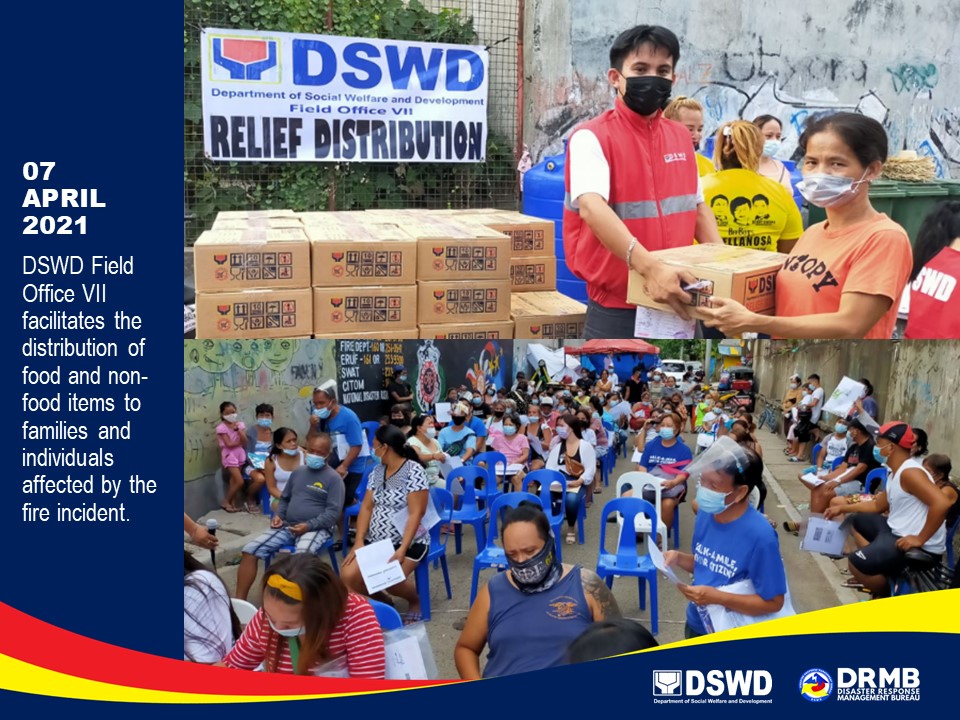 REGION / PROVINCE / MUNICIPALITY REGION / PROVINCE / MUNICIPALITY  NUMBER OF AFFECTED  NUMBER OF AFFECTED  NUMBER OF AFFECTED REGION / PROVINCE / MUNICIPALITY REGION / PROVINCE / MUNICIPALITY  Barangays  Families  Persons GRAND TOTALGRAND TOTAL1  95  342 REGION VIIREGION VII1  95  342 CebuCebu1  95  342 Cebu City (capital)1  95  342 REGION / PROVINCE / MUNICIPALITY REGION / PROVINCE / MUNICIPALITY  NUMBER OF EVACUATION CENTERS (ECs)  NUMBER OF EVACUATION CENTERS (ECs)  NUMBER OF DISPLACED  NUMBER OF DISPLACED  NUMBER OF DISPLACED  NUMBER OF DISPLACED REGION / PROVINCE / MUNICIPALITY REGION / PROVINCE / MUNICIPALITY  NUMBER OF EVACUATION CENTERS (ECs)  NUMBER OF EVACUATION CENTERS (ECs)  INSIDE ECs  INSIDE ECs  INSIDE ECs  INSIDE ECs REGION / PROVINCE / MUNICIPALITY REGION / PROVINCE / MUNICIPALITY  NUMBER OF EVACUATION CENTERS (ECs)  NUMBER OF EVACUATION CENTERS (ECs)  Families  Families  Persons  Persons REGION / PROVINCE / MUNICIPALITY REGION / PROVINCE / MUNICIPALITY  CUM  NOW  CUM  NOW  CUM  NOW GRAND TOTALGRAND TOTAL 1  1  95  95  342  342 REGION VIIREGION VII 1  1  95  95  342  342 CebuCebu 1  1  95  95  342  342 Cebu City (capital)1 1  95  95  342  342 REGION / PROVINCE / MUNICIPALITY REGION / PROVINCE / MUNICIPALITY NO. OF DAMAGED HOUSES NO. OF DAMAGED HOUSES NO. OF DAMAGED HOUSES REGION / PROVINCE / MUNICIPALITY REGION / PROVINCE / MUNICIPALITY  Total  Totally  Partially GRAND TOTALGRAND TOTAL 42  37 5 REGION VIIREGION VII 42  37 5 CebuCebu 42  37 5 Cebu City (capital) 42  37 5 REGION / PROVINCE / MUNICIPALITY REGION / PROVINCE / MUNICIPALITY  COST OF ASSISTANCE  COST OF ASSISTANCE  COST OF ASSISTANCE  COST OF ASSISTANCE  COST OF ASSISTANCE REGION / PROVINCE / MUNICIPALITY REGION / PROVINCE / MUNICIPALITY  DSWD  LGU  NGOs  OTHERS  GRAND TOTAL GRAND TOTALGRAND TOTAL40,020.00 - - - 40,020.00 REGION VIIREGION VII40,020.00 - - - 40,020.00 CebuCebu40,020.00 - - - 40,020.00 Cebu City (capital)40,020.00  -  -  - 40,020.00 DATESITUATIONS / ACTIONS UNDERTAKEN08 April 2021The Disaster Response Operations Monitoring and Information Center (DROMIC) of the DSWD-DRMB is closely coordinating with DSWD-FO VII for significant reports on the status of affected families, assistance, and relief efforts.DATESITUATIONS / ACTIONS UNDERTAKEN07 April 2021DSWD-FO VII is provided 92 family food packs to the affected families amounting to ₱40,020.00.DSWD-FO VII thru AICS provided financial assistance to the affected families amounting to ₱435,000.00.